TUGAS RUMAH BAHASA INGGRIS XII MIPA 1, MIPA 2, IPS 1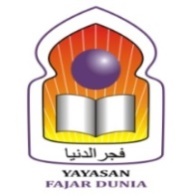 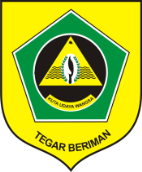 SMA FAJAR DUNIA2019-2020Note: Silahkan baca dan kerjakan latihan soal di buku USBN  PREDIKSI UNBK BAHASA INGGRIS SMA TAHUN 2019/2020Jika menemukan teks bacaan, tentukan jenis teks, struktur bahasa dan tujuan dari teks tersebut.Kerjakan langsung di buku USBN.Terima kasih . 